……………………………………..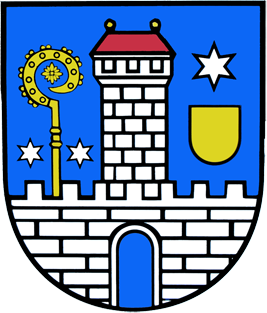 	( miejscowość, data ) 							Wójt Gminy Lubrza							os. Szkolne 13							66-218 LubrzaWNIOSEKo ustalenie lokalizacji inwestycji celu publicznego / warunków zabudowyPodstawa prawna: art. 52 ust. 1 oraz art. 64 ust. 1 ustawy z dnia 27 marca 2003 r. o planowaniu i zagospodarowaniu przestrzennym (Dz. U. z 2021 r. poz. 741, 784, 922, 1873 i 1986).Nazwa: ……………………………………………………………………………………………………………………… o ustalenie lokalizacji inwestycji celu publicznego)                           o ustalenie warunków zabudowy Imię i nazwisko lub nazwa: ………………………………………………………………………….…………...............Kraj: …………………………………. Województwo: .…………………………………………………………………...Powiat: ………………………………………….. Gmina: .………………..………………………………………………Ulica: ………………………………………………………… Nr domu: …… Nr lokalu: ……………………................Miejscowość: ……………………………………………………. Kod pocztowy: ...…………………………………….E-mail): …………………………… Nr tel.3): .………………..…………...................................................................Adres skrytki ePUAP lub adres do doręczeń elektronicznych): ………………………….……………...…………...Czy wnioskodawca jest właścicielem lub użytkownikiem wieczystym?  tak          nieWypełnia się, jeżeli adres do korespondencji wnioskodawcy jest inny niż wskazany w pkt 3.Kraj: …………………………………. Województwo: .…………………………………………………………………...Powiat: ………………………………………….. Gmina: .………………..………………………………………………Ulica: ………………………………………………………… Nr domu: …… Nr lokalu: ……………………................Miejscowość: ……………………………………………………. Kod pocztowy: ...…………………………………….E-mail3): ………………………… Nr tel.3): .………………..………….......................................................................Adres skrytki ePUAP lub adres do doręczeń elektronicznych4): …………………………….……………...………...Wypełnia się, jeżeli wnioskodawca ustanowił pełnomocnika lub pełnomocnika do doręczeń.  pełnomocnik        pełnomocnik do doręczeńImię i nazwisko: ……………………………………………………………………………………………...……………..Kraj: …………………………………. Województwo: .…………………………………………………………………...Powiat: ………………………………………….. Gmina: .………………..………………………………………………Ulica: ………………………………………………………… Nr domu: …… Nr lokalu: ……………………................Miejscowość: ……………………………………………………. Kod pocztowy: ...……………………………………. E-mail3): ………………………… Nr tel.3): .………………..………….......................................................................Adres skrytki ePUAP lub adres do doręczeń elektronicznych4): …………………………….……………...………...Ulica): ………………………………………………… Nr domu6): ……………………………………………………...Miejscowość6): ………………………………………… Kod pocztowy6): .……….……………………………………..Identyfikator działki lub działek ewidencyjnych): …………………………………………………………………........Nazwa inwestycji: …………………………………………………………………………………………………….Sposób wyznaczenia terenu inwestycji, wskazanego w punkcie 6:  teren inwestycji obejmuje całą działkę ewidencyjną lub działki ewidencyjne.  teren inwestycji obejmuje część działki ewidencyjnej lub działek ewidencyjnych).Powierzchnia terenu inwestycji w metrach kwadratowych: ……………………………………………………………………………………W przypadku gdy inwestycja dotyczy istniejącej zabudowy i zagospodarowania terenu, istniejąca zabudowa: …………………………………………………………………………………………………………….Obecny sposób zagospodarowania terenu inwestycji):…………………………………………………………………………………………………………………………..Projektowany sposób zagospodarowania terenu inwestycji9):…………………………………………………………………………………………………………………………..Parametry dotyczące terenu inwestycji:Sposób oddziaływania, w przypadku gdy obszar oddziaływania obiektu wykracza poza teren inwestycji:       .....................................................................................................................................................................Dane charakteryzujące wpływ inwestycji na środowisko, w szczególności określenie rodzaju przedsięwzięcia w nawiązaniu do przepisów odrębnych, w przypadku gdy inwestycja zalicza się do przedsięwzięć mogących znacząco oddziaływać na środowisko:        .....................................................................................................................................................................Inwestycja dotyczy budowy wolnostojącego, nie więcej niż dwukondygnacyjnego budynku mieszkalnego jednorodzinnego o powierzchni zabudowy do 70 m², o którym mowa w art. 29 ust. 1 pkt 1a ustawy z dnia 7 lipca 1994 r. – Prawo budowlane (Dz. U. z 2021 r.  poz. 2351)):   tak           nie Inwestycja dotyczy budowy wolnostojącego, parterowego budynku rekreacji indywidualnej o powierzchni zabudowy do 70 m², o którym mowa w art. 29 ust. 1 pkt 16 lit. b ustawy z dnia 7 lipca 1994 r. – Prawo budowlane:  tak           nieInwestycja dotyczy ustalenia lokalizacji inwestycji celu publicznego oraz została zakwalifikowana jako niezbędna na cele obronności i bezpieczeństwa państwa zgodnie z przepisami rozporządzenia Rady Ministrów z dnia 24 sierpnia 2004 r. w sprawie określenia rodzajów nieruchomości uznawanych za niezbędne na cele obronności i bezpieczeństwa państwa (Dz. U. z 2014 r. poz. 1087):   tak           nieŁączna powierzchnia sprzedaży w metrach kwadratowych, w przypadku gdy inwestycja dotyczy obiektu handlowego: ………………………………………………………………………………………………............Powierzchnia gospodarstwa rolnego w metrach kwadratowych, w przypadku gdy inwestycja jest związana z gospodarstwem rolnym: ………………………………………………………………………………Inne informacje, w przypadku gdy inwestycja dotyczy zakładu o zwiększonym lub dużym ryzyku wystąpienia poważnej awarii przemysłowej: ……………………………………………………………………………………...Dodatkowe informacje dotyczące terenu inwestycji3): ………………………………………...……………..….Dostęp do drogi publicznej:Dodatkowe informacje dotyczące dostępu do drogi publicznej3): ………………….………………………………………………………..Wnioskowana liczba miejsc do parkowania:Dodatkowe informacje dotyczące miejsc do parkowania3): ……………………………………………………………………………………Informacje dotyczące infrastruktury technicznej:Dodatkowe informacje z zakresu infrastruktury technicznej3): …………………………………………………………………………………………………………………………..Nazwa budynku3): ………………………………………………………………………………………………………………………....Funkcja budynku (zgodnie z Polską Klasyfikacją Obiektów Budowlanych): ……………….…………………………………………………………………………………………………………Liczba lokali mieszkalnych, w przypadku budynku mieszkalnego: istniejąca: …………………..                   projektowana: …………………Rodzaj prac dotyczących budynku):Charakterystyczne parametry budynku:Rodzaj poddasza, jeśli znajduje się w budynku:  użytkowe           nieużytkowe           nie dotyczyInformacje dotyczące dachu:Odległość budynku zwróconego ścianą z oknami lub drzwiami od granicy działki budowlanej:  4 m i więcej           mniej niż 4 mOdległość budynku zwróconego ścianą bez okien i drzwi od granicy działki budowlanej:  3 m i więcej           mniej niż 3 mInne parametry budynku niewymienione powyżej, w tym dotyczące uwarunkowań wynikających z funkcjonującej ochrony konserwatorskiej w przypadku obiektów lub terenu nimi objętych: …………………………………………………………………………………………………………………………..Liczba budynków o takich samych parametrach, w przypadku gdy wniosek obejmuje większą liczbę takich budynków: …………………………………………………………………………………………………………………………..Nazwa obiektu budowlanego niebędącego budynkiem3): ……………………………………………………………………………………………………………………………….Rodzaj obiektu niebędącego budynkiem:Rodzaj prac dotyczących obiektu14):Charakterystyczne parametry obiektu:Inne parametry obiektu budowlanego, niezdefiniowane powyżej3): ………………………………………………………..………………………………………………………………..Liczba obiektów budowlanych niebędących budynkami o takich samych parametrach, w przypadku gdy wniosek obejmuje większą liczbę takich obiektów: …………………………………………………………………………………………………………………………..Docelowa rzędna składowiska odpadów: …………………………………………………………………………Roczna ilość składowanych odpadów oraz rodzaje składowanych odpadów): ……………………….…………………………………………………………………………………………………Całkowita ilość składowanych odpadów oraz rodzaje składowanych odpadów15):……………………….…………………………………………………………………………………………………Sposób gromadzenia, oczyszczania i odprowadzania ścieków:……………………….…………………………………………………………………………………………………Sposób gromadzenia, oczyszczania i wykorzystywania lub unieszkodliwiania gazu składowiskowego:……………………….…………………………………………………………………………………………………..Inne parametry składowiska odpadów, niezdefiniowane powyżej3):……………………….…………………………………………………………………………………………………..na doręczanie korespondencji w niniejszej sprawie za pomocą środków komunikacji elektronicznej w rozumieniu art. 2 pkt 5 ustawy z dnia 18 lipca 2002 r. o świadczeniu usług drogą elektroniczną (Dz. U. z 2020 r. poz. 344).Podpis powinien być czytelny. Podpis i datę podpisu umieszcza się w przypadku składania wniosku w postaci papierowej.Podpis: …………………………………………………………………          Data: ……………………………………DORGANRODZAJ WNIOSKUDANE WNIOSKODAWCY)DANE WNIOSKODAWCY (DO KORESPONDENCJI)2)DANE PEŁNOMOCNIKA2)TEREN OBJĘTY WNIOSKIEM)WojewództwoPowiatGminaObręb ewidencyjnyArkusz mapy3)Numer działki ewidencyjnej………………………………………………CHARAKTERYSTYKA INWESTYCJIWyszczególnienieNie dotyczyIstniejącaProjektowanaProjektowanaWyszczególnienieNie dotyczyIstniejącaminimalnamaksymalnaPowierzchnia zabudowy [m2]………Powierzchnia biologicznie czynna [m2]………Powierzchnia podlegająca przekształceniu [m2]………OBSŁUGA KOMUNIKACYJNAnie dotyczynie dotyczybezpośrednipośredni) (droga wewnętrzna)pośredni11) (służebność)pośredni11) (służebność)innyinnyIdentyfikator działki lub działek ewidencyjnych7): ……………………………………………………..……………...Identyfikator działki lub działek ewidencyjnych7): ……………………………………………………..……………...Identyfikator działki lub działek ewidencyjnych7): ……………………………………………………..……………...Identyfikator działki lub działek ewidencyjnych7): ……………………………………………………..……………...Identyfikator działki lub działek ewidencyjnych7): ……………………………………………………..……………...Identyfikator działki lub działek ewidencyjnych7): ……………………………………………………..……………...Identyfikator działki lub działek ewidencyjnych7): ……………………………………………………..……………...Identyfikator działki lub działek ewidencyjnych7): ……………………………………………………..……………...Identyfikator działki lub działek ewidencyjnych7): ……………………………………………………..……………...Identyfikator działki lub działek ewidencyjnych7): ……………………………………………………..……………...Identyfikator działki lub działek ewidencyjnych7): ……………………………………………………..……………...Identyfikator działki lub działek ewidencyjnych7): ……………………………………………………..……………...WojewództwoWojewództwoPowiatPowiatGminaObręb ewidencyjnyObręb ewidencyjnyArkusz mapy3)Arkusz mapy3)Numer działki ewidencyjnejNumer działki ewidencyjnejNumer działki ewidencyjnej………………………………………………………………………………………………WyszczególnienieNie dotyczyIstniejąca liczba miejsc do parkowaniaProjektowana liczba miejsc do parkowaniaProjektowana liczba miejsc do parkowaniaWyszczególnienieNie dotyczyIstniejąca liczba miejsc do parkowaniaminimalnamaksymalnagaraż………parking………inne………ZAŁĄCZNIK – DANE DOTYCZĄCE INFRASTRUKTURY TECHNICZNEJ 
Nr egzemplarza): ….InfrastrukturatechnicznaNie dotyczyWyszczególnienieIstniejąceProjektowaneDostęp do wodyprzyłącze do sieci wodociągowejDostęp do wodyprzyłącze do sieci wodociągowejstudnia do poboru wody pitnejDostęp do wodyprzyłącze do sieci wodociągowejinneDostęp do wodyprzyłącze do sieci wodociągowejzapotrzebowanie oraz dodatkowe informacje): …………………………………………………………...zapotrzebowanie oraz dodatkowe informacje): …………………………………………………………...zapotrzebowanie oraz dodatkowe informacje): …………………………………………………………...Odprowadzenie ściekówprzyłącze do sieciOdprowadzenie ściekówprzyłącze do siecibezodpływowy zbiornik na nieczystości ciekłe Odprowadzenie ściekówprzyłącze do sieciindywidualna oczyszczalnia ściekówOdprowadzenie ściekówprzyłącze do sieciinneOdprowadzenie ściekówprzyłącze do siecizapotrzebowanie oraz dodatkowe informacje13): …………………………………………………………..zapotrzebowanie oraz dodatkowe informacje13): …………………………………………………………..zapotrzebowanie oraz dodatkowe informacje13): …………………………………………………………..Utylizacja ścieków pozostałychprzyłącze do kanalizacji po wcześniejszym podczyszczeniuUtylizacja ścieków pozostałychprzyłącze do kanalizacji po wcześniejszym podczyszczeniubezodpływowy zbiornik na ściekiUtylizacja ścieków pozostałychprzyłącze do kanalizacji po wcześniejszym podczyszczeniuindywidualna oczyszczalnia ściekówUtylizacja ścieków pozostałychprzyłącze do kanalizacji po wcześniejszym podczyszczeniubezodpływowy zbiornik na ścieki odzwierzęceUtylizacja ścieków pozostałychprzyłącze do kanalizacji po wcześniejszym podczyszczeniupłyta obornikowaUtylizacja ścieków pozostałychprzyłącze do kanalizacji po wcześniejszym podczyszczeniuinneUtylizacja ścieków pozostałychprzyłącze do kanalizacji po wcześniejszym podczyszczeniuzapotrzebowanie oraz dodatkowe informacje13): …………………………………………………………..zapotrzebowanie oraz dodatkowe informacje13): …………………………………………………………..zapotrzebowanie oraz dodatkowe informacje13): …………………………………………………………..Odprowadzenie wód opadowych 
i roztopowychprzyłącze do kanalizacji deszczowejOdprowadzenie wód opadowych 
i roztopowychprzyłącze do kanalizacji deszczowejna własny nieutwardzony teren inwestycjiOdprowadzenie wód opadowych 
i roztopowychprzyłącze do kanalizacji deszczowejna własny teren inwestycji, do dołów chłonnych lub zbiorników retencyjnychOdprowadzenie wód opadowych 
i roztopowychprzyłącze do kanalizacji deszczowejinneOdprowadzenie wód opadowych 
i roztopowychprzyłącze do kanalizacji deszczowejzapotrzebowanie oraz dodatkowe informacje13): …………………………………………………………..zapotrzebowanie oraz dodatkowe informacje13): …………………………………………………………..zapotrzebowanie oraz dodatkowe informacje13): …………………………………………………………..Dostęp do energii elektrycznejprzyłącze do sieciDostęp do energii elektrycznejprzyłącze do sieciinstalacja pozyskująca energię elektryczną ze źródeł odnawialnychDostęp do energii elektrycznejprzyłącze do sieciinneDostęp do energii elektrycznejprzyłącze do siecizapotrzebowanie oraz dodatkowe informacje13): …………………………………………………………..zapotrzebowanie oraz dodatkowe informacje13): …………………………………………………………..zapotrzebowanie oraz dodatkowe informacje13): …………………………………………………………..Dostęp do gazuprzyłącze do sieciDostęp do gazuprzyłącze do siecinaziemny zbiornik na gaz płynnyDostęp do gazuprzyłącze do siecipodziemny zbiornik na gaz płynnyDostęp do gazuprzyłącze do sieciinneDostęp do gazuprzyłącze do siecizapotrzebowanie oraz dodatkowe informacje13): …………………………………………………………..zapotrzebowanie oraz dodatkowe informacje13): …………………………………………………………..zapotrzebowanie oraz dodatkowe informacje13): …………………………………………………………..Źródło ciepłaprzyłącze do sieci ciepłowniczej Źródło ciepłaprzyłącze do sieci ciepłowniczej indywidualne źródło ciepłaŹródło ciepłaprzyłącze do sieci ciepłowniczej instalacja pozyskująca energię cieplną ze źródeł odnawialnychŹródło ciepłaprzyłącze do sieci ciepłowniczej inneŹródło ciepłaprzyłącze do sieci ciepłowniczej zapotrzebowanie oraz dodatkowe informacje13): …………………………………………………………..zapotrzebowanie oraz dodatkowe informacje13): …………………………………………………………..zapotrzebowanie oraz dodatkowe informacje13): …………………………………………………………..Gospodarowanie odpadamizgodnie z regulaminem utrzymania czystości i porządku na terenie gminy Gospodarowanie odpadamizgodnie z regulaminem utrzymania czystości i porządku na terenie gminy inneGospodarowanie odpadamizgodnie z regulaminem utrzymania czystości i porządku na terenie gminy zapotrzebowanie oraz dodatkowe informacje13): …………………………………………………………..zapotrzebowanie oraz dodatkowe informacje13): …………………………………………………………..zapotrzebowanie oraz dodatkowe informacje13): …………………………………………………………..A.1.9. Zaopatrzenie 
w środki łącznościprzyłącze do sieciA.1.9. Zaopatrzenie 
w środki łącznościzapotrzebowanie oraz dodatkowe informacje13): …………………………………………………………..zapotrzebowanie oraz dodatkowe informacje13): …………………………………………………………..zapotrzebowanie oraz dodatkowe informacje13): …………………………………………………………..ZAŁĄCZNIK – DANE DOTYCZĄCE BUDYNKU | Nr egzemplarza12): ….budowaodbudowarozbudowanadbudowaprzebudowazmiana sposobu użytkowaniainne: …………………………………………..inne: …………………………………………..inne: …………………………………………..WyszczególnienieNie dotyczyIstniejącaProjektowanaProjektowanaWyszczególnienieNie dotyczyIstniejącaminimalnamaksymalnaSzerokość elewacji frontowej [m]………Liczba kondygnacji nadziemnych………Liczba kondygnacji podziemnych………Wysokość górnej krawędzi elewacji frontowej, gzymsu lub attyki [m]………Wysokość głównej kalenicy lub wysokość budynku [m]………Kąt nachylenia dachu [stopnie]………WyszczególnieniePłaskiJednospadowyJednospadowyDwuspadowyDwuspadowyCzterospadowyCzterospadowyWielospadowyBez zmianInnyRodzaj projektowanego dachuDodatkowe informacje3): ………………………………………………………………………………………………………………………………Dodatkowe informacje3): ………………………………………………………………………………………………………………………………Dodatkowe informacje3): ………………………………………………………………………………………………………………………………Dodatkowe informacje3): ………………………………………………………………………………………………………………………………Dodatkowe informacje3): ………………………………………………………………………………………………………………………………Dodatkowe informacje3): ………………………………………………………………………………………………………………………………Dodatkowe informacje3): ………………………………………………………………………………………………………………………………Dodatkowe informacje3): ………………………………………………………………………………………………………………………………Dodatkowe informacje3): ………………………………………………………………………………………………………………………………Dodatkowe informacje3): ………………………………………………………………………………………………………………………………Dodatkowe informacje3): ………………………………………………………………………………………………………………………………WyszczególnienieSymetrycznySymetrycznyBez zmianBez zmianInnyProjektowany układ głównych połaci dachuDodatkowe informacje3): ………………………………………………………………………………………………………………………………Dodatkowe informacje3): ………………………………………………………………………………………………………………………………Dodatkowe informacje3): ………………………………………………………………………………………………………………………………Dodatkowe informacje3): ………………………………………………………………………………………………………………………………Dodatkowe informacje3): ………………………………………………………………………………………………………………………………Dodatkowe informacje3): ………………………………………………………………………………………………………………………………Dodatkowe informacje3): ………………………………………………………………………………………………………………………………Dodatkowe informacje3): ………………………………………………………………………………………………………………………………Dodatkowe informacje3): ………………………………………………………………………………………………………………………………Dodatkowe informacje3): ………………………………………………………………………………………………………………………………Dodatkowe informacje3): ………………………………………………………………………………………………………………………………WyszczególnienieProstopadłyProstopadłyRównoległyRównoległyBez zmianBez zmianInnyProjektowany kierunek głównej kalenicy w stosunku do frontu działki Dodatkowe informacje3): ……………………………………………………………………………………………………………………………….Dodatkowe informacje3): ……………………………………………………………………………………………………………………………….Dodatkowe informacje3): ……………………………………………………………………………………………………………………………….Dodatkowe informacje3): ……………………………………………………………………………………………………………………………….Dodatkowe informacje3): ……………………………………………………………………………………………………………………………….Dodatkowe informacje3): ……………………………………………………………………………………………………………………………….Dodatkowe informacje3): ……………………………………………………………………………………………………………………………….Dodatkowe informacje3): ……………………………………………………………………………………………………………………………….Dodatkowe informacje3): ……………………………………………………………………………………………………………………………….Dodatkowe informacje3): ……………………………………………………………………………………………………………………………….Dodatkowe informacje3): ……………………………………………………………………………………………………………………………….Projektowany rodzaj i kolor pokrycia dachowego w przypadku obiektów lub terenu objętych ochroną konserwatorską: …………………………………………………………………………………………………………………………………………………………….Projektowany rodzaj i kolor pokrycia dachowego w przypadku obiektów lub terenu objętych ochroną konserwatorską: …………………………………………………………………………………………………………………………………………………………….Projektowany rodzaj i kolor pokrycia dachowego w przypadku obiektów lub terenu objętych ochroną konserwatorską: …………………………………………………………………………………………………………………………………………………………….Projektowany rodzaj i kolor pokrycia dachowego w przypadku obiektów lub terenu objętych ochroną konserwatorską: …………………………………………………………………………………………………………………………………………………………….Projektowany rodzaj i kolor pokrycia dachowego w przypadku obiektów lub terenu objętych ochroną konserwatorską: …………………………………………………………………………………………………………………………………………………………….Projektowany rodzaj i kolor pokrycia dachowego w przypadku obiektów lub terenu objętych ochroną konserwatorską: …………………………………………………………………………………………………………………………………………………………….Projektowany rodzaj i kolor pokrycia dachowego w przypadku obiektów lub terenu objętych ochroną konserwatorską: …………………………………………………………………………………………………………………………………………………………….Projektowany rodzaj i kolor pokrycia dachowego w przypadku obiektów lub terenu objętych ochroną konserwatorską: …………………………………………………………………………………………………………………………………………………………….Projektowany rodzaj i kolor pokrycia dachowego w przypadku obiektów lub terenu objętych ochroną konserwatorską: …………………………………………………………………………………………………………………………………………………………….Projektowany rodzaj i kolor pokrycia dachowego w przypadku obiektów lub terenu objętych ochroną konserwatorską: …………………………………………………………………………………………………………………………………………………………….Projektowany rodzaj i kolor pokrycia dachowego w przypadku obiektów lub terenu objętych ochroną konserwatorską: …………………………………………………………………………………………………………………………………………………………….ZAŁĄCZNIK – DANE DOTYCZĄCE OBIEKTU BUDOWLANEGO NIEBĘDĄCEGO BUDYNKIEM | Nr egzemplarza12): ….budowlaurządzenie wodneinne: ……………………….budowaodbudowarozbudowanadbudowaprzebudowazmiana sposobu użytkowaniainne: …………………………………………inne: …………………………………………inne: …………………………………………WyszczególnienieNie dotyczyIstniejącaProjektowanaProjektowanaWyszczególnienieNie dotyczyIstniejącaminimalnamaksymalnaPowierzchnia [m2]………Kubatura, objętość, pojemność [m3]………Długość [m]………Szerokość [m]………Wysokość [m]………ZAŁĄCZNIK – DANE DOTYCZĄCE SKŁADOWISKA ODPADÓW 
Nr egzemplarza12): ….OŚWIADCZENIE W SPRAWIE KORESPONDENCJI ELEKTRONICZNEJWyrażam zgodęNie wyrażam zgody ZAŁĄCZNIKIWyszczególnienie – załącznikWyszczególnienie – załącznikWyszczególnienie – załącznik  A  B  C  C  C  D  DLiczba egzemplarzy załącznikaLiczba egzemplarzy załącznikaLiczba egzemplarzy załącznika………………………………………………………Pełnomocnictwo do reprezentowania wnioskodawcy (opłacone zgodnie z ustawą z dnia 16 listopada 2006 r. o opłacie skarbowej (Dz. U. z 2021 r. poz. 1923)) – jeżeli wnioskodawca działa przez pełnomocnika.Pełnomocnictwo do reprezentowania wnioskodawcy (opłacone zgodnie z ustawą z dnia 16 listopada 2006 r. o opłacie skarbowej (Dz. U. z 2021 r. poz. 1923)) – jeżeli wnioskodawca działa przez pełnomocnika.Pełnomocnictwo do reprezentowania wnioskodawcy (opłacone zgodnie z ustawą z dnia 16 listopada 2006 r. o opłacie skarbowej (Dz. U. z 2021 r. poz. 1923)) – jeżeli wnioskodawca działa przez pełnomocnika.Pełnomocnictwo do reprezentowania wnioskodawcy (opłacone zgodnie z ustawą z dnia 16 listopada 2006 r. o opłacie skarbowej (Dz. U. z 2021 r. poz. 1923)) – jeżeli wnioskodawca działa przez pełnomocnika.Pełnomocnictwo do reprezentowania wnioskodawcy (opłacone zgodnie z ustawą z dnia 16 listopada 2006 r. o opłacie skarbowej (Dz. U. z 2021 r. poz. 1923)) – jeżeli wnioskodawca działa przez pełnomocnika.Pełnomocnictwo do reprezentowania wnioskodawcy (opłacone zgodnie z ustawą z dnia 16 listopada 2006 r. o opłacie skarbowej (Dz. U. z 2021 r. poz. 1923)) – jeżeli wnioskodawca działa przez pełnomocnika.Pełnomocnictwo do reprezentowania wnioskodawcy (opłacone zgodnie z ustawą z dnia 16 listopada 2006 r. o opłacie skarbowej (Dz. U. z 2021 r. poz. 1923)) – jeżeli wnioskodawca działa przez pełnomocnika.Pełnomocnictwo do reprezentowania wnioskodawcy (opłacone zgodnie z ustawą z dnia 16 listopada 2006 r. o opłacie skarbowej (Dz. U. z 2021 r. poz. 1923)) – jeżeli wnioskodawca działa przez pełnomocnika.Potwierdzenie uiszczenia opłaty skarbowej – jeżeli obowiązek uiszczenia takiej opłaty wynika z ustawy z dnia 16 listopada 2006 r. o opłacie skarbowej.Potwierdzenie uiszczenia opłaty skarbowej – jeżeli obowiązek uiszczenia takiej opłaty wynika z ustawy z dnia 16 listopada 2006 r. o opłacie skarbowej.Potwierdzenie uiszczenia opłaty skarbowej – jeżeli obowiązek uiszczenia takiej opłaty wynika z ustawy z dnia 16 listopada 2006 r. o opłacie skarbowej.Potwierdzenie uiszczenia opłaty skarbowej – jeżeli obowiązek uiszczenia takiej opłaty wynika z ustawy z dnia 16 listopada 2006 r. o opłacie skarbowej.Potwierdzenie uiszczenia opłaty skarbowej – jeżeli obowiązek uiszczenia takiej opłaty wynika z ustawy z dnia 16 listopada 2006 r. o opłacie skarbowej.Potwierdzenie uiszczenia opłaty skarbowej – jeżeli obowiązek uiszczenia takiej opłaty wynika z ustawy z dnia 16 listopada 2006 r. o opłacie skarbowej.Potwierdzenie uiszczenia opłaty skarbowej – jeżeli obowiązek uiszczenia takiej opłaty wynika z ustawy z dnia 16 listopada 2006 r. o opłacie skarbowej.Potwierdzenie uiszczenia opłaty skarbowej – jeżeli obowiązek uiszczenia takiej opłaty wynika z ustawy z dnia 16 listopada 2006 r. o opłacie skarbowej.Mapa zasadnicza lub, w przypadku jej braku, mapa ewidencyjna w postaci:Mapa zasadnicza lub, w przypadku jej braku, mapa ewidencyjna w postaci:Mapa zasadnicza lub, w przypadku jej braku, mapa ewidencyjna w postaci:Mapa zasadnicza lub, w przypadku jej braku, mapa ewidencyjna w postaci:Mapa zasadnicza lub, w przypadku jej braku, mapa ewidencyjna w postaci:Mapa zasadnicza lub, w przypadku jej braku, mapa ewidencyjna w postaci:Mapa zasadnicza lub, w przypadku jej braku, mapa ewidencyjna w postaci:Mapa zasadnicza lub, w przypadku jej braku, mapa ewidencyjna w postaci:elektronicznej, w obowiązującym państwowym układzie odniesień przestrzennych elektronicznej, w obowiązującym państwowym układzie odniesień przestrzennych elektronicznej, w obowiązującym państwowym układzie odniesień przestrzennych elektronicznej, w obowiązującym państwowym układzie odniesień przestrzennych papierowej.papierowej.Określenie granic terenu objętego wnioskiem, jeśli teren inwestycji stanowi część działki ewidencyjnej lub działek ewidencyjnych, przedstawione w formie graficznej.Określenie granic terenu objętego wnioskiem, jeśli teren inwestycji stanowi część działki ewidencyjnej lub działek ewidencyjnych, przedstawione w formie graficznej.Określenie granic terenu objętego wnioskiem, jeśli teren inwestycji stanowi część działki ewidencyjnej lub działek ewidencyjnych, przedstawione w formie graficznej.Określenie granic terenu objętego wnioskiem, jeśli teren inwestycji stanowi część działki ewidencyjnej lub działek ewidencyjnych, przedstawione w formie graficznej.Określenie granic terenu objętego wnioskiem, jeśli teren inwestycji stanowi część działki ewidencyjnej lub działek ewidencyjnych, przedstawione w formie graficznej.Określenie granic terenu objętego wnioskiem, jeśli teren inwestycji stanowi część działki ewidencyjnej lub działek ewidencyjnych, przedstawione w formie graficznej.Określenie granic terenu objętego wnioskiem, jeśli teren inwestycji stanowi część działki ewidencyjnej lub działek ewidencyjnych, przedstawione w formie graficznej.Określenie granic terenu objętego wnioskiem, jeśli teren inwestycji stanowi część działki ewidencyjnej lub działek ewidencyjnych, przedstawione w formie graficznej.Określenie planowanego sposobu zagospodarowania terenu oraz charakterystyki zabudowy i zagospodarowania terenu, w tym przeznaczenia i gabarytów projektowanych obiektów budowlanych oraz powierzchni terenu podlegającej przekształceniu, przedstawione w formie graficznej.Określenie planowanego sposobu zagospodarowania terenu oraz charakterystyki zabudowy i zagospodarowania terenu, w tym przeznaczenia i gabarytów projektowanych obiektów budowlanych oraz powierzchni terenu podlegającej przekształceniu, przedstawione w formie graficznej.Określenie planowanego sposobu zagospodarowania terenu oraz charakterystyki zabudowy i zagospodarowania terenu, w tym przeznaczenia i gabarytów projektowanych obiektów budowlanych oraz powierzchni terenu podlegającej przekształceniu, przedstawione w formie graficznej.Określenie planowanego sposobu zagospodarowania terenu oraz charakterystyki zabudowy i zagospodarowania terenu, w tym przeznaczenia i gabarytów projektowanych obiektów budowlanych oraz powierzchni terenu podlegającej przekształceniu, przedstawione w formie graficznej.Określenie planowanego sposobu zagospodarowania terenu oraz charakterystyki zabudowy i zagospodarowania terenu, w tym przeznaczenia i gabarytów projektowanych obiektów budowlanych oraz powierzchni terenu podlegającej przekształceniu, przedstawione w formie graficznej.Określenie planowanego sposobu zagospodarowania terenu oraz charakterystyki zabudowy i zagospodarowania terenu, w tym przeznaczenia i gabarytów projektowanych obiektów budowlanych oraz powierzchni terenu podlegającej przekształceniu, przedstawione w formie graficznej.Określenie planowanego sposobu zagospodarowania terenu oraz charakterystyki zabudowy i zagospodarowania terenu, w tym przeznaczenia i gabarytów projektowanych obiektów budowlanych oraz powierzchni terenu podlegającej przekształceniu, przedstawione w formie graficznej.Określenie planowanego sposobu zagospodarowania terenu oraz charakterystyki zabudowy i zagospodarowania terenu, w tym przeznaczenia i gabarytów projektowanych obiektów budowlanych oraz powierzchni terenu podlegającej przekształceniu, przedstawione w formie graficznej.Kopia decyzji o środowiskowych uwarunkowaniach zgody na realizację przedsięwzięcia dla inwestycji wymienionych w rozporządzeniu Rady Ministrów z dnia 10 września 2019 r. w sprawie przedsięwzięć mogących znacząco oddziaływać na środowisko (Dz. U. poz. 1839).Kopia decyzji o środowiskowych uwarunkowaniach zgody na realizację przedsięwzięcia dla inwestycji wymienionych w rozporządzeniu Rady Ministrów z dnia 10 września 2019 r. w sprawie przedsięwzięć mogących znacząco oddziaływać na środowisko (Dz. U. poz. 1839).Kopia decyzji o środowiskowych uwarunkowaniach zgody na realizację przedsięwzięcia dla inwestycji wymienionych w rozporządzeniu Rady Ministrów z dnia 10 września 2019 r. w sprawie przedsięwzięć mogących znacząco oddziaływać na środowisko (Dz. U. poz. 1839).Kopia decyzji o środowiskowych uwarunkowaniach zgody na realizację przedsięwzięcia dla inwestycji wymienionych w rozporządzeniu Rady Ministrów z dnia 10 września 2019 r. w sprawie przedsięwzięć mogących znacząco oddziaływać na środowisko (Dz. U. poz. 1839).Kopia decyzji o środowiskowych uwarunkowaniach zgody na realizację przedsięwzięcia dla inwestycji wymienionych w rozporządzeniu Rady Ministrów z dnia 10 września 2019 r. w sprawie przedsięwzięć mogących znacząco oddziaływać na środowisko (Dz. U. poz. 1839).Kopia decyzji o środowiskowych uwarunkowaniach zgody na realizację przedsięwzięcia dla inwestycji wymienionych w rozporządzeniu Rady Ministrów z dnia 10 września 2019 r. w sprawie przedsięwzięć mogących znacząco oddziaływać na środowisko (Dz. U. poz. 1839).Kopia decyzji o środowiskowych uwarunkowaniach zgody na realizację przedsięwzięcia dla inwestycji wymienionych w rozporządzeniu Rady Ministrów z dnia 10 września 2019 r. w sprawie przedsięwzięć mogących znacząco oddziaływać na środowisko (Dz. U. poz. 1839).Kopia decyzji o środowiskowych uwarunkowaniach zgody na realizację przedsięwzięcia dla inwestycji wymienionych w rozporządzeniu Rady Ministrów z dnia 10 września 2019 r. w sprawie przedsięwzięć mogących znacząco oddziaływać na środowisko (Dz. U. poz. 1839).Dokumenty potwierdzające zapewnienie dostępu inwestycji do infrastruktury technicznej, w tym w zakresie dostaw energii i w zakresie dostaw wody oraz odbioru ścieków socjalno-bytowych – jeżeli istniejące uzbrojenie terenu nie jest wystarczające dla zamierzenia inwestycyjnego.Dokumenty potwierdzające zapewnienie dostępu inwestycji do infrastruktury technicznej, w tym w zakresie dostaw energii i w zakresie dostaw wody oraz odbioru ścieków socjalno-bytowych – jeżeli istniejące uzbrojenie terenu nie jest wystarczające dla zamierzenia inwestycyjnego.Dokumenty potwierdzające zapewnienie dostępu inwestycji do infrastruktury technicznej, w tym w zakresie dostaw energii i w zakresie dostaw wody oraz odbioru ścieków socjalno-bytowych – jeżeli istniejące uzbrojenie terenu nie jest wystarczające dla zamierzenia inwestycyjnego.Dokumenty potwierdzające zapewnienie dostępu inwestycji do infrastruktury technicznej, w tym w zakresie dostaw energii i w zakresie dostaw wody oraz odbioru ścieków socjalno-bytowych – jeżeli istniejące uzbrojenie terenu nie jest wystarczające dla zamierzenia inwestycyjnego.Dokumenty potwierdzające zapewnienie dostępu inwestycji do infrastruktury technicznej, w tym w zakresie dostaw energii i w zakresie dostaw wody oraz odbioru ścieków socjalno-bytowych – jeżeli istniejące uzbrojenie terenu nie jest wystarczające dla zamierzenia inwestycyjnego.Dokumenty potwierdzające zapewnienie dostępu inwestycji do infrastruktury technicznej, w tym w zakresie dostaw energii i w zakresie dostaw wody oraz odbioru ścieków socjalno-bytowych – jeżeli istniejące uzbrojenie terenu nie jest wystarczające dla zamierzenia inwestycyjnego.Dokumenty potwierdzające zapewnienie dostępu inwestycji do infrastruktury technicznej, w tym w zakresie dostaw energii i w zakresie dostaw wody oraz odbioru ścieków socjalno-bytowych – jeżeli istniejące uzbrojenie terenu nie jest wystarczające dla zamierzenia inwestycyjnego.Dokumenty potwierdzające zapewnienie dostępu inwestycji do infrastruktury technicznej, w tym w zakresie dostaw energii i w zakresie dostaw wody oraz odbioru ścieków socjalno-bytowych – jeżeli istniejące uzbrojenie terenu nie jest wystarczające dla zamierzenia inwestycyjnego.Inne (w tym np. licencja mapy, dokumenty, które pozwolą na ocenę spełnienia warunku dostępu do drogi publicznej): ………………………………………………………………………………………………………………..................................Inne (w tym np. licencja mapy, dokumenty, które pozwolą na ocenę spełnienia warunku dostępu do drogi publicznej): ………………………………………………………………………………………………………………..................................Inne (w tym np. licencja mapy, dokumenty, które pozwolą na ocenę spełnienia warunku dostępu do drogi publicznej): ………………………………………………………………………………………………………………..................................Inne (w tym np. licencja mapy, dokumenty, które pozwolą na ocenę spełnienia warunku dostępu do drogi publicznej): ………………………………………………………………………………………………………………..................................Inne (w tym np. licencja mapy, dokumenty, które pozwolą na ocenę spełnienia warunku dostępu do drogi publicznej): ………………………………………………………………………………………………………………..................................Inne (w tym np. licencja mapy, dokumenty, które pozwolą na ocenę spełnienia warunku dostępu do drogi publicznej): ………………………………………………………………………………………………………………..................................Inne (w tym np. licencja mapy, dokumenty, które pozwolą na ocenę spełnienia warunku dostępu do drogi publicznej): ………………………………………………………………………………………………………………..................................Inne (w tym np. licencja mapy, dokumenty, które pozwolą na ocenę spełnienia warunku dostępu do drogi publicznej): ……………………………………………………………………………………………………………….................................. PODPIS WNIOSKODAWCY (PEŁNOMOCNIKA) I DATA PODPISU